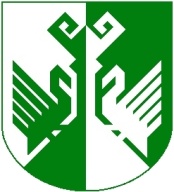 от 29 октября 2019 года № 370О совершенствовании деятельности Единой дежурно-диспетчерской службы муниципального образования «Сернурский муниципальный район» Во исполнение требований федеральных законов от 21 декабря 1994 года № 68-ФЗ «О защите населения и территорий от чрезвычайных ситуаций природного и техногенного характера», от 12 февраля 1998 года  № 28-ФЗ «О гражданской обороне», постановлениями Правительства Российской Федерации от 24 марта 1997 года № 334 «О порядке сбора и обмена в Российской Федерации информацией в области защиты населения и территорий от чрезвычайных ситуаций природного и техногенного характера», от 30 декабря 2003 года № 794 «О единой государственной системе предупреждения и ликвидации чрезвычайных ситуаций»,  а также в целях дальнейшего совершенствования организации деятельности  единых дежурно-диспетчерских служб (далее ЕДДС), администрация муниципального образования «Сернурский  муниципальный район» п о с т а н о в л я е т:1. Утвердить прилагаемое Положение о единой дежурно-диспетчерской службе муниципального образования «Сернурский  муниципальный район».2. Признать утратившим силу постановление администрации Сернурского муниципального района от 16 декабря 2015 года № 516 «О создании, развитии и организации эксплуатации системы обеспечения вызова экстренных оперативных служб по единому номеру «112» в муниципальном образовании «Сернурский муниципальный район»3. Контроль за исполнением настоящего постановления оставляю за собой.4. Настоящее постановление опубликовать на официальном сайте муниципального образования «Сернурский муниципальный район» - www.portal.mari.ru/sernur в информационно - телекоммуникационной сети «Интернет».5. Настоящее постановление вступает в силу со дня его официального опубликования.И.о. главы администрацииСернурскогомуниципального района                                                   А. КугергинЯкимов И.А..9-89-72СОГЛАСОВАНО:УТВЕРЖДЕНОпостановлением администрации муниципального образования «Сернурский муниципальный район»от 29 октября 2019 года  № 370П О Л О Ж Е Н И Ео единой дежурно-диспетчерской службе муниципального образования «Сернурский	 муниципальный район» ОБЩИЕ ПОЛОЖЕНИЯ1.1. Основные понятия1.1.1. Настоящее Положение определяет основные задачи, функции
и полномочия единой дежурно-диспетчерской службы муниципального образования в Республике Марий Эл (далее - ЕДДС) с учетом построения (внедрения), развития и эксплуатации на территории муниципального образования «Сернурский муниципальный район» аппаратно-программного комплекса «Безопасный город» (далее - АПК «Безопасный город») и системы обеспечения вызова экстренных оперативных служб по единому номеру «112» (далее-система-112) в Республике Марий Эл.1.1.2. ЕДДС является органом повседневного управления муниципального звена территориальной подсистемы Республики Марий Эл единой государственной системы предупреждения и ликвидации чрезвычайных ситуаций (далее - ТП РСЧС). На базе ЕДДС развертываются комплекс средств автоматизации АПК «Безопасный город» муниципального образования «Сернурский муниципальный район» и автоматизированное рабочее место (далее - АРМ) системы-112 Республики Марий Эл.1.1.3. ЕДДС в пределах своих полномочий взаимодействует 
со всеми дежурно-диспетчерскими службами (далее - ДДС) экстренных оперативных служб и организаций (объектов) муниципального образования  «Сернурский муниципальный район» независимо от форм собственности по вопросам сбора, обработки и обмена информацией о чрезвычайных ситуациях природного и техногенного характера (далее - ЧС) (происшествиях) и совместных действий при угрозе возникновения или возникновении ЧС (происшествий).1.1.4. Целью создания ЕДДС является повышение готовности органов местного самоуправления и служб муниципального образования «Сернурский муниципальный район» к реагированию на угрозы возникновения или возникновение ЧС (происшествий), эффективности взаимодействия привлекаемыхсили средств ТП РСЧС, в том числе экстренных оперативных служб, организаций (объектов), при их совместных действиях по предупреждению и ликвидации ЧС (происшествий), а также обеспечение исполнения полномочий органами местного самоуправления муниципальных образований по организации и осуществлению мероприятий по гражданской обороне (далее - ГО), обеспечению первичных мер пожарной безопасности в границах муниципальных образований, защите населения и территорий от ЧС (происшествий), в том числе по обеспечению безопасности людей на водных объектах, охране их жизни и здоровья.1.1.5. ЕДДС предназначена для приема и передачи сигналов оповещения ГО от вышестоящих органов управления, сигналов на изменение режимов функционирования муниципальных звеньев ТП РСЧС, приема сообщений о ЧС (происшествиях) от населения и организаций, оперативного доведения данной информации до соответствующих ДДС экстренных оперативных служб и организаций (объектов), координации совместных действий ДДС экстренных оперативных служб и организаций (объектов), оперативного управления силами и средствами соответствующего звена ТП РСЧС, оповещения руководящего состава муниципального звена и населения об угрозе возникновения или возникновении ЧС (происшествий), оповещения руководящего состава ГО муниципального образования «Сернурский муниципальный район».1.1.6. ЕДДС в своей деятельности руководствуется Конституцией Российской Федерации, общепризнанными принципами и нормами международного права, международными договорами Российской Федерации, федеральными конституционными законами, федеральными законами, актами Президента Российской Федерации и Правительства Российской Федерации, а также нормативными правовыми актами Республики Марий Эл, определяющими порядок и объем обмена информацией при взаимодействии экстренных оперативных служб, в установленном порядке нормативными правовыми актами Министерства Российской Федерации по делам гражданской обороны, чрезвычайным ситуациям и ликвидации последствий стихийных бедствий (далее - МЧС России), законодательством Республики Марий Эл, настоящим Положением, а также соответствующими муниципальными правовыми актами.1.1.7. ЕДДС осуществляет свою деятельность во взаимодействии с федеральным казенным учреждением «Центр управления в кризисных ситуациях Главного управления МЧС России по Республике Марий Эл» (далее - ЦУКС), республиканским государственным казенным учреждением «Информационный центр Республики Марий Эл» (далее - Информационный центр Республики Марий Эл), подразделениями органов государственной власти и органами местного самоуправления Республики Марий Эл.1.2. Основные задачи ЕДДС1.2.1. ЕДДС  выполняет следующие основные задачи:прием от населения и организаций сообщений об угрозе или факте возникновения ЧС (происшествия);анализ и оценка достоверности поступившей информации, доведение ее до ДДС, в компетенцию которой входит реагирование на принятое сообщение;оповещение и информирование руководства муниципального звена ТП РСЧС, руководящего состава ГО, органов управления, сил и средств, предназначенных и выделяемых (привлекаемых) для предупреждения и ликвидации ЧС (происшествий), сил и средств ГО на территории муниципального образования, населения и ДДС экстренных оперативных служб и организаций (объектов) о ЧС (происшествиях), предпринятых мерах и мероприятиях, проводимых в районе ЧС (происшествия) через муниципальную систему оповещения, оповещение населения по сигналам ГО;сбор и обработка данных (в том числе данных мониторинга подвижных и стационарных объектов), необходимых для подготовки и принятия управленческих решений по предупреждению и ликвидации ЧС (происшествий), а также контроля их исполнения;сбор от ДДС, служб контроля и наблюдения за окружающей средой, систем мониторинга и доведение до ДДС организаций, действующих на территории муниципального образования, полученной информации об угрозе или факте возникновения ЧС (происшествия), сложившейся обстановке и действиях сил и средств по ликвидации ЧС (происшествий);обработка и анализ данных о ЧС (происшествиях), определение ее масштаба и уточнение состава ДДС организаций, привлекаемых для реагирования на ЧС, их оповещение о переводе в один из режимов функционирования РСЧС;обобщение, оценка и контроль данных обстановки, принятых мерах по ликвидации ЧС и реагированию на происшествие, подготовка и корректировка заранее разработанных и согласованных со службами муниципального образования вариантов управленческих решений по ликвидации ЧС (происшествий), принятие экстренных мер и необходимых решений (в пределах установленных полномочий);организация взаимодействия в установленном порядке в целях оперативного реагирования на ЧС (происшествия) с органами управления РСЧС, администрацией муниципального образования, органами местного самоуправления и ДДС экстренных оперативных служб и организаций (объектов) муниципального образования;информирование ДДС организаций, привлекаемых к ликвидации ЧС (происшествий), формирований сил постоянной готовности об обстановке, принятых и рекомендуемых мерах;представление докладов (донесений) об угрозе или возникновении ЧС (происшествий), сложившейся обстановке, возможных вариантах решений и действиях по ликвидации ЧС (происшествий) на основе ранее подготовленных и согласованных с вышестоящими органом управления планов;регистрация и документирование всех входящих и исходящих сообщений, вызовов от населения, обобщение информации о произошедших ЧС (происшествиях), ходе работ по их ликвидации и представление соответствующих донесений (докладов) по подчиненности, формирование статистических отчетов по поступившим вызовам;оперативное управление силами и средствами РСЧС, расположенными на территории муниципального образования, постановка и доведение до них задач по локализации и ликвидации последствий пожаров, аварий, стихийных бедствий и других ЧС (происшествий), принятие необходимых экстренных мер и решений (в пределах установленных полномочий);предоставление оперативной информации о произошедших ЧС (происшествиях), ходе работ по их ликвидации и представление соответствующих докладов по подчиненности;доведение принятых решений и разработанных планов до исполнителей, информирование заинтересованных вышестоящих и взаимодействующих организаций о сложившейся обстановке, выполняемых решениях и ходе проводимых мероприятий;уточнение и корректировка действий привлеченных ДДС по реагированию на вызовы (сообщения о происшествиях), поступающие по системе-112;контроль результатов реагирования на вызовы (сообщения о происшествиях), поступившие по системе-112 с территории муниципального образования.1.2.2. При муниципальном или более масштабном характере ЧС (происшествии) немедленно оповещается и приводится в готовность комиссия по предупреждению и ликвидации чрезвычайных ситуаций и обеспечению пожарной безопасности муниципального образования «Сернурский муниципальный район» (далее-КЧС и ОПБ) и орган, специально уполномоченный на решение задач в области защиты населения и территорийотЧС (происшествий) и ГО при органе местного самоуправления, которые берут на себя управление дальнейшими действиями по предупреждению и ликвидации ЧС (происшествий). В таких ситуациях ЕДДС обеспечивает сбор, обработку и представление собранной информации, а также оперативное управление действиями органов управления, сил и средств ТП РСЧС муниципального уровня.1.3. Основные функции ЕДДС1.3.1. На ЕДДС возлагаются следующие основные функции:осуществление сбора и обработки информации в области защиты населения и территорий от ЧС (происшествий);оповещение и информационное обеспечение координационных органов ТП РСЧС муниципального образования «Сернурский муниципальный район»  ;анализ и оценка достоверности поступившей информации, доведение ее до ДДС экстренных оперативных служб и организаций (объектов),в компетенцию которой входит реагирование на принятое сообщение;обработка и анализ данных о ЧС (происшествии), определение ее масштаба и уточнение состава ДДС экстренных оперативных служб и организаций (объектов), привлекаемых для реагирования на ЧС (происшествие), их оповещение о переводе в соответствующие режимы функционирования;сбор, оценка и контроль данных обстановки, принятых мерпо ликвидации ЧС (происшествия), подготовка и коррекция заранее разработанных и согласованных со службами жизнеобеспечения муниципального образования вариантов управленческих решений по ликвидации ЧС (происшествий), принятие экстренных мер и необходимых решений (в пределах установленных полномочий);обеспечение надежного, устойчивого, непрерывного и круглосуточного функционирования системы управления, средств автоматизации, муниципальной системы оповещения;доведение информации о ЧС (в пределах своей компетенции) до органов управления, специально уполномоченных на решение задач в области защиты населения и территорий от ЧС (происшествий), созданных при органах местного самоуправления;доведение задач, поставленных вышестоящими органами управления РСЧС, до соответствующих ДДС экстренных оперативных служб и организаций (объектов), контроль их выполнения и организация взаимодействия;сбор от ДДС экстренных оперативных служб и организаций (объектов), служб наблюдения и контроля, входящих в состав сил и средств наблюдения
и контроля РСЧС, (систем мониторинга) и доведение до ДДС экстренных оперативных служб и организаций (объектов) муниципального образования полученной информации об угрозе или факте возникновения ЧС (происшествия), сложившейся обстановке и действиях сил и средств по ликвидации ЧС (происшествия);представление докладов (донесений) об угрозе возникновения или возникновении ЧС (происшествий), сложившейся обстановке, возможных вариантах решений и действиях по ликвидации ЧС (происшествий) на основе ранее подготовленных и согласованных планов в вышестоящий орган управления по подчиненности;мониторинг состояния комплексной безопасности объектов социального назначения и здравоохранения с круглосуточным пребыванием людей и объектов образования;участие в организации профессиональной подготовки, переподготовки и повышения квалификации специалистов для несения дежурства на муниципальном и объектовом уровнях РСЧС.1.3.2. ЕДДС является вышестоящим органом повседневного управления для всех ДДС, действующих на территории муниципального образования «Сернурский муниципальный район» по вопросам сбора, обработки, анализа и обмена информацией о ЧС (происшествии).На муниципальном уровне ЕДДС осуществляет обеспечение координации деятельности органов повседневного управления РСЧС и ГО (в том числе управление силами и средствами РСЧС и ГО), организации информационного взаимодействия при решении задач в области защиты населения и территорий от ЧС (происшествий) и ГО, а также при осуществлении мер информационной поддержки принятия решений в области защиты населения и территорий от ЧС (происшествий) и ГО.1.3.3. Функционирование ЕДДС не отменяет существующего до ее появления в муниципальном образовании порядка приема от населения сообщений о происшествиях (по телефонам 01, 02, 03, 04 и др.).1.3.4. ЕДДС функционирует круглосуточно и при этом должна:немедленно приступить к действиям по оповещению и информированию ДДС, координации их усилий по предотвращению и/или ликвидации ЧС (происшествий), а также реагированию на происшествия после получения необходимых данных;самостоятельно принимать решения по защите и спасению людей (в рамках своих полномочий), если возникшая обстановка не дает возможности для согласования экстренных действий с вышестоящими органами управления.II. СОСТАВ И СТРУКТУРА ЕДДС2.1. Состав ЕДДС2.1.1. ЕДДС создается на штатной основе при органах, специально уполномоченных на решение задач в области защиты населения и территорий от ЧС (происшествий) и ГО.2.1.2. Штатная численность дежурно-диспетчерского персонала ЕДДС зависит от категории ЕДДС, а также характеристик муниципального образования «Сернурский муниципальный район»   (наличие потенциально опасных объектов, состояния транспортной инфраструктуры, криминогенной  обстановки  и т.п.).2.1.3. ЕДДС включает в себя: руководство ЕДДС;дежурно-диспетчерский персонал;пункт управления;средства связи и оповещения;технические средства управления;комплекс средств автоматизации (далее - КСА) ЕДДС;КСА АПК «Безопасный город»;АРМ системы-112.2.1.4. Общее руководство ЕДДС осуществляет лично глава администрации (первый заместитель главы администрации) муниципального образования «Сернурский муниципальный район» через руководителя постоянно действующего органа управления городского или районного звена ТП РСЧС.Непосредственное руководство ЕДДС осуществляет старший оперативный дежурный ЕДДС (старший диспетчер, начальник ЕДДС).2.1.5. В составе ЕДДС должны быть предусмотрены дежурные смены из расчета несения круглосуточного дежурства, численный состав которых определяется в зависимости от местных условий (количества населения 
в муниципальном образовании, средней продолжительности обработки звонка и количества звонков в сутки), наличия потенциально опасных объектов и рисков возникновения ЧС (происшествий), с учетом развертывания системы-112.В минимальный состав дежурной смены должны быть включены:оперативный дежурный ЕДДС (является старшим в составе дежурной смены);диспетчер системы-112.2.2. Структура ЕДДС2.2.1. Пункт управления ЕДДС (далее - ПУ ЕДДС) представляет собой рабочее помещение, предназначенное для постоянного несения дежурства и работы дежурно-диспетчерского персонала и оснащенное необходимыми техническими средствами управления, связи, оповещения и документацией. ПУ ЕДДС размещается в помещении «Сернурский муниципальный район» . 2.2.2. Конструктивные решения по установке и монтажу технических средств в помещениях ПУ ЕДДС выбираются с учетом минимизации влияния внешних воздействий на технические средства с целью достижения необходимой живучести ПУ ЕДДС в условиях ЧС (происшествий), в том числе и в военное время.2.2.3. Электроснабжение технических средств ЕДДС должно осуществляться от единой энергетической системы России в соответствии с категорией электроснабжения не ниже первой. 2.2.4. Рекомендуемый состав технических средств управления ЕДДС:средства связи и автоматизации управления, в том числе средства радиосвязи;средства оповещения руководящего состава и населения;оборудование АРМ системы-112;оборудование и КСА АПК «Безопасный город»;средства регистрации (записи) входящих и исходящих переговоров, а также определения номера звонящего абонента;оргтехника (компьютеры, принтеры, сканеры);система видеоконференцсвязи;прямые каналы связи с ЦУКС и с дежурной сменой Информационного центра Республики Марий Эл, ДДС потенциально опасных объектов (ПОО), объектами с массовым пребыванием людей;метеостанция;серверное оборудование.2.2.5. Средства связи ЕДДС должны обеспечивать:устойчивое функционирование средств связи;передачу данных;прием и передачу команд, сигналов оповещения;техническую готовность средств;безопасность связи и информации;прямые телефонные каналы связи между ЕДДС и органом управления АИУС РСЧС регионального уровня (ЦУКС, Информационный центр Республики Марий Эл), а также с ДДС, действующими на территории муниципального образования;прием информации по многоканальному телефонному номеру городской телефонной сети общего пользования;автоматическое определение номера входящего абонента;документирование (запись) ведущихся переговоров;коммутацию принятого сообщения (избирательно и циркулярно) до соответствующих ДДС муниципального образования;радиосвязь со стационарными и подвижными абонентами;коммутацию передаваемого сообщения до соответствующих ДДС экстренных оперативных служб и организаций (объектов);обмен речевыми сообщениями, документальной и видео информацией, а также данными с вышестоящими и взаимодействующими службами;прием, регистрация, документирование вызовов, переадресация вызовов, поступающих по системе-112 от абонентов телефонной сети общего пользования и абонентов мобильной связи;ЕДДС муниципального образования должна иметь резервные каналы связи. Средства связи должны обеспечивать сопряжение с сетью связи общего пользования.2.2.6. КСА ЕДДС предназначен для обеспечения автоматизированного выполнения персоналом ЕДДС следующих функций:своевременное представление главе муниципального образования, руководителям местной администрации и других заинтересованных органов местного самоуправления полной, достоверной и актуальной информации об угрозе возникновения чрезвычайных ситуаций на территории муниципального образования;оперативной подготовки дежурно-диспетчерскими службами и доведение до исполнителей обоснованных и согласованных предложений для принятия управленческих решений по предупреждению и ликвидации ЧС (происшествий);накопление и обновление социально-экономических, природно-географических, демографических и других данных о муниципальном образовании, органах управления (в том числе их ДДС), силах и средствах постоянной готовности к действиям в ЧС, потенциально опасных объектах, критически важных объектах, объектах транспортной инфраструктуры и среды обитания, возможных и планируемых мероприятиях по предупреждению и ликвидации ЧС;сбор и передача данных об угрозе и факте возникновения ЧС (происшествия), сложившейся обстановке и действиях сил и средств;мониторинг, анализ, прогнозирование, оценка и контроль сложившейся обстановки на основе информации, поступающей от различных автоматизированных систем и оконечных устройств;подготовка данных для принятия решений по предупреждению и ликвидации ЧС (происшествиях), их отображения на электронной (цифровой) карте территории муниципального образования;представление требуемых данных вышестоящим, подчиненным и взаимодействующим органам управления.2.2.7. КСА ЕДДС должен сопрягаться с:автоматизированными системами взаимодействующих ДДС;системами оповещения и информирования;системой-112;системами мониторинга, включая системы: видеонаблюдения, фото,- видеофиксации нарушений правил дорожного движения, пожарных и тревожных сигнализаций, поисково-навигационные (ГЛОНАСС/GPS), мониторинга объектов ЖКХ, экомониторинга и т.п.;системами лабораторного контроля;информационно-аналитическими системами;АИУС РСЧС регионального уровня;другими существующими и перспективными системами.Для обеспечения методической, информационной, лингвистической и программно-технической совместимости КСА ЕДДС с автоматизированными системами взаимодействующих ДДС, а также 
с АИУС РСЧС вышестоящего уровня управления, должны быть предусмотрены единое алгоритмическое (математическое) обеспечение проводимых расчетов, единые классификаторы и словари информации, а также однотипные технические и программные средства обработки и передачи данных, принятые в АИУС РСЧС.2.2.8. Пункт оповещения ЕДДС представляет собой организационно-техническое объединение специальных технических средств оповещения, сетей вещания и каналов связи.2.2.9. Пункт оповещения ЕДДС должен обеспечивать:передачу сигналов оповещения;передачу речевых (текстовых) сообщений и условных сигналов;оповещение должностных лиц КЧС и ОПБ, руководящего состава ГО муниципального образования «Сернурский муниципальный район», должностных лиц комиссий, создаваемых в муниципальном образовании «Сернурский муниципальный район»  для решения задач предупреждения и ликвидации ЧС (происшествий) и выполнения мероприятий по ГО, руководящего состава органов местного самоуправления;оповещение ДДС, действующих на территории муниципального образования «Сернурский муниципальный район», а также подразделений сил постоянной готовности;оповещение населения на территории муниципального образования «Сернурский муниципальный район» о возникновении или угрозе возникновения ЧС (происшествия) и информирование его об использовании средств и способов защиты от поражающих факторов источника ЧС (происшествия).2.2.10. Задействование средств пункта оповещения ЕДДС осуществляется оперативным дежурным ЕДДС по указанию вышестоящих органов управления или самостоятельно по обстановке (в пределах установленных полномочий) с последующим докладом.2.2.11. Из пункта оповещения ЕДДС сигналы оповещения и экстренная информация ДДС службам и подразделениям постоянной готовности могут передаваться по всем имеющимся средствам связи и каналам связи.2.2.12. Оповещение населения при возникновении или угрозе возникновения ЧС (происшествия) осуществляется по всем имеющимся средствам связи и каналам связи по команде вышестоящего органа управления или распоряжению главы (первого заместителя главы) администрации муниципального образования «Сернурский муниципальный район»  с использованием муниципальной системы оповещения с задействованием всех имеющихся оконечных средств оповещения (электрических и электронных сирен, сетей теле- и радиовещания и др.) в соответствии с утвержденной инструкцией.2.3. Документация ЕДДС2.3.1. Документация оперативного дежурного ЕДДС:нормативные правовые акты в области ГО, защиты населения и территорий от ЧС (происшествия) природного и техногенного, пожарной безопасности, а также по вопросам сбора и обмена информацией о ЧС (происшествиях);соглашение с Комитетом гражданской обороны и защиты населения Республики Марий Эл о порядке взаимодействия по вопросам организации оперативного обмена информацией, поступившей по системе-112 и защиты населения от угроз природного и техногенного характера на территории Республики Марий Эл (приложение к соглашению - регламент обмена различными видами информации между системой-112 и ЕДДС муниципального образования);соглашения и регламенты информационного взаимодействия в системе-112 с ДДС экстренных оперативных служб, действующих на территории муниципального образования «Сернурский муниципальный район»;журнал несения дежурства оперативным дежурным ЕДДС муниципального образования (приложение № 1);журнал учета полученной и переданной информации, полученных и переданных распоряжений и сигналов (приложение № 2);рабочая тетрадь оперативного дежурного ЕДДС (приложение № 3);график несения дежурства оперативными дежурными сменами ЕДДС на месяц (приложение № 4);график проведения проверок муниципальной системы оповещения на год (приложение № 5);инструкция по несению дежурства оперативным дежурным ЕДДС (приложение № 6);инструкции по действиям оперативного дежурного ЕДДС при получении информации об угрозе возникновения или возникновении ЧС (происшествия) (приложение № 7);инструкции по действиям дежурно-диспетчерского персонала при получении информации по линии взаимодействующих ДДС экстренных оперативных служб и организаций (объектов) (приложение № 8);инструкция по охране труда (приложение № 9);инструкции по мерам пожарной безопасности (приложение № 10);порядки (алгоритмы) действий оперативного дежурного ЕДДС при получении сообщения (информации) о ЧС (происшествии) различного характера на территории муниципального образования (по каждому характерному для муниципального образования риску) (приложение № 11);порядки действий оперативного дежурного ЕДДС при проведении оповещения должностных лиц и сил ликвидации ЧС (происшествия) (членов КЧС и ОПБ, руководящего состава ГО, членов эвакуационной комиссии, глав администраций сельских поселений, старост населенных пунктов, формирований сил постоянной готовности, задействования муниципальной системы оповещения, проведения технических проверок и т.д.) (приложение № 12); маршрутная карта приема дежурства оперативным дежурным ЕДДС, опись документов, оборудования и имущества, предаваемых при смене дежурства (приложение № 13);суточный расчет сил и средств муниципального звена ТП РСЧС (приложение № 14);расчет сил и средств муниципального образования, привлекаемых к ликвидации ЧС (происшествий), схемы оповещения формирований сил постоянной готовности, формирований сил ликвидации ЧС (происшествий) 2 эшелона, территориальных НФГО муниципального образования (приложение № 15);схема муниципальной системы оповещения (приложение № 16);перечень потенциально-опасных объектов на территории муниципального образования (приложение № 17);перечень социально-значимых объектов на территории муниципального образования;план проведения инструктажа перед заступлением на дежурство очередных оперативных дежурных смен (приложение № 18);паспорта безопасности муниципального образования и ПОО, паспорта территории муниципального образования, сельских населенных пунктов и ПОО, паспорта состояния комплексной безопасности объектов социальной защиты населения, здравоохранения и образования; рабочие карты муниципального образования и Республики Марий Эл (в том числе и в электронном виде);аварийные и аварийные медицинские карточки на все химически опасные вещества и радиационные грузы, перечни радиационно, химически, биологически опасных объектов с прогнозируемыми последствиями ЧС (происшествия) (при наличии);документация по организации профессиональной подготовки дежурно-диспетчерского персонала, удостоверения о прохождении обучения; формализованные бланки отрабатываемых документов с заранее заготовленной постоянной частью текста;план работы оперативной дежурной смены ЕДДС на сутки;отчетные документы о проведенных тренировках с ЕДДС;рабочие карты муниципального образования и Республики Марий Эл (в том числе и в электронном виде); комплект документов и имущество для оперативной группы муниципального образования в районе ЧС (происшествия);телефонные справочники;регламент служебного времени (распределение служебного времени), (график приема пищи, график отдыха и т.д.);справочная документация. Состав оперативной документации может дополняться в зависимости от местных условий функционирования ЕДДС.2.3.2. Документация диспетчера системы-112 ЕДДС:соглашение с Комитетом гражданской обороны и защиты населения Республики Марий Эл о порядке взаимодействия по вопросам организации оперативного обмена информацией, поступившей по системе-112 и защиты населения от угроз природного и техногенного характера на территории Республики Марий Эл и Регламент обмена различными видами информации между системой-112 и ЕДДС муниципального образования (приложение к соглашению);соглашения и регламенты информационного взаимодействия в системе-112 с ДДС экстренных оперативных служб, действующих на территории муниципального образования;распорядительный документ администрации муниципального образования о назначении ответственного лица за функционирование и эксплуатацию АРМ системы-112 ЕДДС муниципального образование;инструкция по несению дежурства диспетчером системы-112 ЕДДС (приложение № 19);инструкция по охране труда (приложение № 20);инструкция по мерам пожарной безопасности;инструкция пользователя информационной системы АРМ системы-112 ЕДДС по обработке защищаемой информации (приложение № 21); порядок работы диспетчера системы-112 ЕДДС (приложение № 22);маршрутная карта приема дежурства на АРМ системы-112 диспетчером системы-112 ЕДДС (приложение № 23);журнал несения дежурства диспетчера системы-112 ЕДДС (допускается совмещение с рабочей тетрадью диспетчера системы-112) (приложение № 24);справочная документация.III. ОРГАНИЗАЦИЯ РАБОТЫ ЕДДС3.1. Режимы функционирования ЕДДС3.1.1 ЕДДС функционирует в трех режимах: повседневной деятельности; повышенной готовности (при угрозе ЧС) и чрезвычайной ситуации. В режим повышенной готовности и режим чрезвычайной ситуации ЕДДС переводится решением главы администрации «Сернурский муниципальный район» 3.1.2. В режиме повседневной деятельности ЕДДС осуществляет круглосуточное дежурство, находясь в готовности к экстренному реагированию на угрозу или возникновение ЧС (происшествия). В этом режиме ЕДДС обеспечивает:прием от населения, организаций и ДДС сообщений об угрозе или факте возникновения ЧС (происшествия);обобщение и анализ информации о чрезвычайных происшествиях за сутки дежурства и представление соответствующих докладов по подчиненности;поддержание в готовности к применению программно-технических средств автоматизации и средств связи;внесение необходимых дополнений и изменений в банк данных, а также в структуру и содержание оперативных документов по реагированию ЕДДС на ЧС (происшествия);уточнение и корректировку действий привлеченных ДДС по реагированию на вызовы (сообщения о происшествиях), поступающие по системе-112;контроль результатов реагирования на вызовы (сообщения о происшествиях), посту «Сернурский муниципальный район» пришедшие по системе-112 с территории муниципального образования ;внесение необходимых изменений в паспорт территории муниципального образования «Сернурский муниципальный район».ДДС организаций, действующих на территории муниципального образования «Сернурский муниципальный район», в режиме повседневной деятельности действуют в соответствии со своими ведомственными инструкциями и представляют в ЕДДС оперативную информацию об угрозе возникновения или возникновении ЧС (происшествия).Сообщения о ЧС (происшествии), которые не относятся к сфере ответственности принявшей их ДДС, незамедлительно передаются соответствующей ДДС по предназначению. Сообщения, которые ДДС идентифицируют как сообщения об угрозе возникновения или возникновении ЧС (происшествии), в первоочередном порядке передаются в ЕДДС.3.1.3. В режим повышенной готовности ЕДДС и привлекаемые ДДС переводятся при угрозе возникновения ЧС (происшествия) в тех случаях, когда требуются совместные действия ДДС, действующих на территории муниципального образования. В этом режиме ЕДДС дополнительно обеспечивает:заблаговременную подготовку дежурно-диспетчерского персонала к возможным действиям в случае возникновения ЧС (происшествия);оповещение и персональный вызов должностных лиц КЧС и ОПБ муниципального образования «Сернурский муниципальный район» и органа, специально уполномоченного на решение задач в области защиты населения и территорий от чрезвычайных ситуаций и гражданской обороны при муниципальном образовании, ДДС сил постоянной готовности и ДДС организаций, действующих на территории муниципального образования;получение и обобщение данных наблюдения и контроля за обстановкой в муниципальном образовании, на потенциально опасных объектах, а также за состоянием окружающей среды;прогнозирование возможной обстановки, подготовку предложений по действиям привлекаемых сил и средств и доклад их по подчиненности;корректировку порядков действий ЕДДС по реагированию на вероятную ЧС  и планов взаимодействия с соответствующими ДДС, действующими на территории муниципального образования «Сернурский муниципальный район»  ;координацию действий ДДС при принятии ими экстренных мер по предотвращению ЧС (происшествия) или смягчению ее последствий.В этом режиме ДДС действуют в соответствии с положением о муниципальном звене ТП РСЧС, положениями об ЕДДС муниципального образования и ведомственными инструкциями.3.1.4. В режиме чрезвычайной ситуации ЕДДС осуществляет решение следующих задач:координация действий ДДС экстренных оперативных служб и организаций (объектов), привлекаемых сил и средств РСЧС при проведении работ по защите населения и территории от ЧС (происшествия) природного и техногенного характера;контроль за выдвижением и отслеживание передвижения оперативных групп по территории муниципального образования  «Сернурский муниципальный район»;оповещение и передача оперативной информации между органами управления при организации ликвидации соответствующей ЧС и в ходе аварийно-спасательных работ, мероприятий по обеспечению устойчивого функционирования объектов экономики и первоочередному жизнеобеспечению пострадавшего населения;контроль за установлением и перемещением границ зоны соответствующей ЧС, своевременное оповещение и информирование населения о складывающейся обстановке и опасностях в зоне ЧС;осуществление непрерывного контроля за состоянием окружающей среды в зоне ЧС, за обстановкой на аварийных объектах и прилегающей к ним территории.3.1.5. В режимах повышенной готовности и чрезвычайной ситуации информационное взаимодействие между ДДС осуществляется через ЕДДС муниципального образования  «Сернурский муниципальный район».Для этого в ЕДДС от взаимодействующих ДДС в первоочередном обязательном порядке и на безвозмездной основе передаются сведения об угрозе возникновения или возникновении ЧС (происшествия), сложившейся обстановке, принятых мерах, задействованных и требуемых дополнительно силах и средствах. Поступающая информация доводится ЕДДС до всех заинтересованных ДДС.3.1.6. Вся информация, поступающая в ЕДДС, обрабатывается и обобщается. В зависимости от поступившего сообщения, масштаба ЧС (происшествий), характера принятых мер по каждому принятому сообщению готовятся и принимаются необходимые решения. Поступившая из различных источников и обобщенная в ЕДДС информация, подготовленные рекомендации по совместным действиям ДДС доводятся до вышестоящих и взаимодействующих органов управления, а также до всех ДДС, привлеченных к ликвидации ЧС (происшествий).3.1.7. В случае если для организации ликвидации ЧС (происшествий) организована работа КЧС и ОПБ или оперативного штаба ликвидации ЧС, либо управление ликвидацией ЧС (происшествий) передано соответствующим подразделениям МЧС России, ЕДДС муниципального образования «Сернурский муниципальный район» в части действий по указанной ЧС (происшествий) выполняет их указания.3.1.8. При приведении в готовность ГО Республики Марий Эл, подготовке и выполнении мероприятий по ГО функционирование ЕДДС осуществляется в соответствии с Планом гражданской обороны и защиты населения муниципального образования «Сернурский муниципальный район».3.2. Порядок проведения инструктажа и подведения итогов работы дежурной смены3.2.1. Инструктаж дежурной смены организуется в день заступления на оперативное дежурство. Инструктаж проводится в полном составе под руководством руководителя постоянно действующего органа, специально уполномоченного на решение задач в области защиты населения и территорий от чрезвычайных ситуаций и (или) гражданской обороны при органах местного самоуправления или их заместителями, старшим оперативным дежурным ЕДДС (старшими диспетчерами, начальниками ЕДДС).3.2.2. В начале инструктажа проводится проверка личного состава, прибывшего на дежурство, осмотр внешнего вида, опрос по состоянию здоровья, морально-психологическому состоянию. С целью определения готовности личного состава к заступлению на оперативное дежурство инструктирующий, путем устного опроса проверяет и оценивает знания: функциональных обязанностей и алгоритмов действий по ЧС (происшествию);состава оборудования, порядка эксплуатации и применения программно-технических средств, установленных на АРМ;3.2.3. В ходе проведения инструктажа:доводятся обстановка на территории муниципального образования;доводятся полученные указания и распоряжения от руководства;мероприятия, стоящие на контроле (на что обратить внимание, проблемные вопросы);уточняются и ставятся задачи личному составу дежурной смены на период несения оперативного дежурства;проводится инструктаж по требованиям безопасности при работе на АРМ, по охране труда, по правилам пожарной безопасности.3.3. Порядок смены оперативного дежурства3.3.1. Смена и заступление на оперативное дежурство осуществляется ежесуточно.3.3.2.Непосредственно перед заступлением на оперативное дежурство, в целях проверки готовности личного состава и техники к выполнению задач в составе дежурной смены, проводится развод.3.3.3. В ходе проведения развода доводятся и уточняются оперативная обстановка, задачи, поставленные и выполненные дежурной сменой, места нахождения руководящего состава и другие вопросы.3.3.4. Смена дежурства проводится под руководством старшего диспетчера ЕДДС. В ходе приема (сдачи) дежурства специалисты принимают у сменяющейся смены документацию, аппаратуру и имущество на АРМ, проверяют исправность средств ЭВТ и другого оборудования, с докладом старшему диспетчеру ЕДДС о приеме (сдачи) дежурства, о готовности АРМ для несения дежурства.3.3.5. Заступающая на дежурство смена при проведении приема (сдачи) дежурства находится в готовности к выполнению возложенных на них задач. За своевременность и точность приема, а также доведение сигналов управления, оповещения и распоряжений, полученных во время проведения смены, отвечают должностные лица меняющейся дежурной смены.3.3.6. Сменившимся специалистам дежурной смены предоставляется отдых в соответствии с действующими нормативными правовыми актами и документами по организации оперативного дежурства.3.4. Порядок несения оперативного дежурства3.4.1. Несение оперативного дежурства осуществляется личным составом дежурной смены. Специалисты дежурной смены с момента заступления на оперативное дежурство и до окончания его несения отвечают за своевременное и точное выполнение задач, определенных инструкциями (алгоритмами, регламентами) и распоряжениями.3.4.2. Привлечение личного состава дежурной смены для решения задач, не связанных с несением оперативного дежурства, запрещается.3.4.3. Оперативное дежурство осуществляется в соответствии 
с инструкциями и порядками действий, в котором отражены основные направления деятельности специалистов дежурной смены.3.6.5. При возникновении ЧС (происшествия) дежурная смена выполняет мероприятия согласно алгоритмам (порядкам) работы 
на соответствующую ЧС (происшествие).3.6.6. Должностным лицам дежурной смены запрещается:оставлять место несения дежурства без служебной необходимости;разглашать и передавать служебную информацию посторонним лицам;выполнять функции, не предусмотренные должностными обязанностями и инструкциями.3.5. Подведение итогов несения оперативного дежурствадежурной сменой3.5.1. Подведение итогов – составляющая суточного дежурства, на котором доводятся проведенные в течение суток результаты несения оперативного дежурства, а также проверка исполнения поставленных задач, поручений и распоряжений и определение причин, послуживших их невыполнению.3.5.2. Подведение итогов несения оперативного дежурства дежурной сменой ЕДДС проводится ежедневно с оценкой каждого специалиста смены.3.5.3. Должностное лицо, ответственное за организацию оперативного дежурства в ЕДДС проводит:разбор и дает персональную оценку действий каждого специалиста дежурной смены по направлениям деятельности;по результатам реагирования на ЧС (происшествие) анализ, разбор и оценку действий дежурной смены (проблемные вопросы, анализ действий органов управления, сил и средств РСЧС при ликвидации последствий ЧС (происшествий).3.6. Порядок уточнения параметров оперативной обстановки 
на территории муниципального образования «Сернурский муниципальный район»3.6.1. Уточнение параметров оперативной обстановки проводится ежедневно на селекторных совещаниях в режиме ВКС (АКС) под руководством старшего оперативного дежурного ЦУКС и старшего оперативного дежурного Информационного центра Республики Марий Эл. 3.6.2. При подготовке к селекторному совещанию диспетчер ЕДДС муниципального образования «Сернурский муниципальный район» должен подготовить доклад, в котором необходимо отразить следующие вопросы:а) ход выполнения превентивных мероприятий по реагированию на прогноз наиболее вероятных ЧС (происшествий) на территории муниципального образования, в том числе по циклическим рискам (природные пожары, паводки, неблагоприятные погодные условия, нарушения жизнедеятельности населения и т.д.), уточнение параметров обстановки и основных показателей реагирования по циклическим рискам;б) организация реагирования на ЧС (происшествия) за сутки, выявленные недостатки, причины их возникновения и меры, принимаемые к их устранению;в) недостатки при прохождении оперативной информации, докладов и организации взаимодействия, а также по оповещению 
и информированию населения и организации связи, их причины;г) обстановка по ЧС (происшествиям), находящимся на контроле на территории муниципального образования «Сернурский муниципальный район»д) корректировки, проведенные в паспорте территории муниципального образования «Сернурский муниципальный район».3.7. Порядок работы ЕДДС3.7.1. Вызовы (сообщения) о ЧС (происшествиях) могут поступать в ЕДДС муниципального образования «Сернурский муниципальный район» от населения по всем имеющимся видам и каналам связи, включая сообщения через систему-112, сигнальных систем и систем мониторинга, от ДДС экстренных оперативных служб и организаций (объектов) муниципального образования, вышестоящих и взаимодействующих органов управления РСЧС по прямым каналам и линиям связи. Вызовы (сообщения) о ЧС (происшествиях) принимаются, регистрируются и обрабатываются дежурно-диспетчерским персоналом дежурной смены ЕДДС.3.7.2. При классификации сложившейся ситуации (происшествия) как ЧС, ЕДДС доводит информацию и отдает необходимые распоряжения соответствующим ДДС экстренных оперативных служб и организаций (объектов) и силам РСЧС, в компетенции которых находится реагирование на случившуюся ЧС (происшествие), на приведение в готовность и проведение аварийно-спасательных работ по ликвидации ЧС (происшествия).3.7.3. При классификации сложившейся ситуации как ЧС выше локального уровня, оперативный дежурный ЕДДС немедленно докладывает о факте ЧС главе администрации (заместителю главы администрации) муниципального   образования Сернурский муниципальный район» в ЦУКС и в Информационный центр Республики Марий Эл, оценивает обстановку, уточняет состав привлекаемых сил и средств, проводит их оповещение, отдает распоряжения на необходимые действия и контролирует их выполнение. Одновременно готовятся формализованные документы о факте ЧС (происшествии) для последующей передачи в вышестоящие органы управления РСЧС и задействованные ДДС экстренных оперативных служб и организаций (объектов).3.7.4. При выявлении угрозы жизни или здоровью людей до населения доводится информация о способах защиты. Организуется необходимый обмен информацией об обстановке и действиях привлеченных сил и средств между ДДС экстренных оперативных служб и организаций (объектов), сопоставление и обобщение полученных данных, готовятся донесения и доклады вышестоящим органам управления РСЧС, обеспечивается информационная поддержка деятельности администраций всех уровней и их взаимодействие со службами, привлекаемыми для ликвидации ЧС (происшествия).3.7.5. Ежемесячно проводится анализ функционирования ЕДДС (ДДС экстренных оперативных служб и организаций (объектов), который доводится до подчиненных ДДС и ежеквартально рассматривается на заседании КЧС и ОПБ соответствующего уровня).3.8. Порядок взаимодействия ЕДДС с ДДС экстренных оперативных служб и организаций (объектов)3.8.1. Порядок взаимодействия ЕДДС и ДДС экстренных оперативных служб и организаций (объектов) определяется межведомственными нормативными правовыми актами, нормативными правовыми актами Республики Марий Эл и в соответствии с заключенными соглашениями о взаимодействии (регламентами обмена информацией).IV. ТРЕБОВАНИЯ К СОСТАВУ И СТРУКТУРЕ ЕДДС4.1. Комплектование и подготовка кадров ЕДДС4.1.1. Комплектование дежурно-диспетчерским персоналом ЕДДС осуществляется руководителем органа местного самоуправления по представлению руководителя органа специально уполномоченного на решение задач в области защиты населения и территорий от ЧС и ГО муниципального образования «Сернурский муниципальный район» и старшего оперативного дежурного (старшего диспетчера, начальника ЕДДС). 4.1.2. Дежурно-диспетчерский персонал ЕДДС обязан знать требования руководящих документов, регламентирующих его деятельность, и применять их в практической работе.4.1.3. Основными формами обучения дежурно-диспетчерского персонала ЕДДС являются: тренировки оперативных дежурных смен, участие в учебных мероприятиях (учениях, тренировках), занятия по профессиональной подготовке и самостоятельная подготовка.4.1.4. Учебные мероприятия (тренировки и учения), проводимые с дежурно-диспетчерским персоналом ЕДДС, осуществляются в соответствии с планом, разработанным заблаговременно и утвержденного главой администрации муниципального образования «Сернурский муниципальный район» с учетом тренировок, проводимых ЦУКС и Информационным центром Республики Марий Эл по планам, утвержденным начальником Главного управления МЧС России по Республике Марий Эл и председателем Комитета гражданской обороны и защиты населения Республики Марий Эл. Тренировки оперативных дежурных смен ЕДДС с оперативной дежурной сменой ЦУКС и Информационного центра Республики Марий Эл проводятся ежедневно по графику, ФКУ «Национальным центром управления в кризисных ситуациях» согласно планам, утверждаемым руководством ФКУ «Национальный центр управления в кризисных ситуациях».4.1.5. Профессиональная подготовка дежурно-диспетчерского персонала ЕДДС проводится по специально разработанной Комитетом гражданской обороны и защиты населения Республики Марий Эл программе, согласованной с Главным управлением МЧС России по Республике Марий Эл.4.1.6. Подготовка дежурно-диспетчерского персонала ЕДДС осуществляется:в РГКУ ДПО «Учебно-методический центр экологической безопасности и защиты населения»;ежемесячно по 6-8 часов в ходе проведения занятий по профессиональной подготовке по специально разработанной тематике. Тематика определяется исходя из решаемых вопросов и характерных ЧС (происшествий), а также личной подготовки специалистов;в ходе проведения ежедневного инструктажа заступающей
дежурной смены ЕДДС;в ходе тренировок с оперативной дежурной сменой ЕДДС, проводимых ЦУКС и Информационным центром Республики Марий Эл;в ходе проведения тренировок с оперативными дежурными сменами ДДС экстренных оперативных служб и организаций (объектов) при проведении различных учений и тренировок с органами управления и силами РСЧС, на которые привлекаются ДДС экстренных оперативных служб и организаций (объектов) муниципального образования. При этом каждая оперативная дежурная смена должна принять участие в учениях и тренировках не менее 2-х раз в год.4.1.7. В ходе подготовки дежурно-диспетчерского персонала ЕДДС особое внимание обращается на организацию приёма информации об угрозе возникновения или возникновении ЧС (происшествий), своевременном оповещении органов управления и сил РСЧС, населения, а также доведения сигналов оповещения ГО.4.1.8. Практическая стажировка дежурно-диспетчерского персонала ЕДДС организуется на рабочих местах ЕДДС согласно графикам и планов стажировки. Прием зачетов на допуск к несению оперативного дежурства организуется 2 раза в год в конце полугодия у всего личного состава ЕДДС, а также при назначении специалистов на новые должности, перерывах более двух месяцев в несении оперативного дежурства (по причине болезни, командировок, учебы и т.д.). По результатам проведенных зачетов принимается решение о допуске дежурно-диспетчерского персонала ЕДДС к несению оперативного дежурства.Ежемесячно анализируется состояние дел по подготовке персонала
и представляется руководителю органа местного самоуправления.4.2. Требования к дежурно-диспетчерскому персоналу ЕДДС4.2.1. Дежурно-диспетчерский персонал ЕДДС должен знать:административную структуру муниципального образования и структуру системы-112 Республики Марий Эл. Должности и фамилии руководящего состава системы безопасности муниципального образования, адреса аварийно-спасательных формирований, входящих в структуру указанной системы в муниципальном образовании, номера телефонов и другую контактную информацию их ДДС;административные границы муниципального образования, районы выезда пожарно-спасательных подразделений, наименование местностей и транспортных магистралей, имеющихся в муниципальном образовании;организацию системы дежурно-диспетчерских служб в муниципальном образовании;зону территориальной ответственности ЕДДС и зоны территориальной ответственности служб экстренного реагирования, действующих на территории муниципального образования;дислокацию, назначение и тактико-технические характеристики техники, привлекаемой для ликвидации и предупреждения ЧС (происшествий), размещение складов специальных средств спасения и пожаротушения;потенциально-опасные и социально-значимые объекты, расположенные на территории муниципального образования, их адреса, полное наименование и установленный ранговый набор пожарной и аварийно-спасательной техники;риски возникновения ЧС (происшествий), характерные для муниципального образования;назначение и тактико-технические характеристики автоматизированной системы ЕДДС, порядок выполнения возложенных на нее задач, порядок эксплуатации средств связи и другого оборудования, установленного на пункте управления ЕДДС;наименование объектов и населенных пунктов соседних муниципальных образований, куда для оказания взаимопомощи могут привлекаться местные пожарные и спасательные подразделения;правила техники безопасности при использовании средств автоматизации;состав, возможности, порядок функционирования комплекса средств связи, оповещения, средств автоматизации;зоны территориальной ответственности служб экстренного реагирования, действующих на территории муниципального образования;паспорта территории муниципального образования, объектов экономики;административно-территориальное деление, численность населения, географические, климатические и природные особенности муниципального образования и субъекта Российской Федерации, а также другую информацию о регионе;оперативную обстановку и порядок организации непрерывного сбора и обработки данных обстановки на территории муниципального образования;порядок приведения в различные режимы функционирования и степени готовности;порядок организация взаимодействия и обмена оперативной и плановой информацией при осуществлении мероприятий по подготовке к защите и по защите населения, материальных и культурных ценностей на территории от опасностей, возникающих при ведении военных действий или вследствие этих действий, а также при возникновении ЧС (происшествий) природного и техногенного характера.4.2.2. Старший оперативный дежурный (старший диспетчер, начальник ЕДДС) муниципального образования должен знать федеральные законы, постановления, распоряжения, приказы вышестоящих органов и другие руководящие, нормативно-технические и методические документы, определяющие функционирование ЕДДС и системы-112.4.2.3. Старший оперативный дежурный (старший диспетчер, начальник ЕДДС) муниципального образования «Сернурский муниципальный район» должен уметь: организовывать дежурство дежурных смен ЕДДС;организовывать выполнение и обеспечивать контроль поставленных перед ЕДДС задач;разрабатывать нормативно-методическую базу развития и обеспечения функционирования ЕДДС;организовывать учет оборудования и имущества пункта управления ЕДДС;организовывать работу по техническому обслуживанию КСА пункта управления ЕДДС;обеспечивать контроль за порядком проведения проверок исходного состояния и работоспособности оборудования пункта управления ЕДДС;организовывать профессиональную подготовку и обучение дежурно-диспетчерского персонала ЕДДС, проведение занятий, тренировок и учений;разрабатывать предложения по дальнейшему совершенствованию, развитию и повышению технической оснащенности ЕДДС.4.2.4. Требования к старшему оперативному дежурному (старшему диспетчеру, начальнику ЕДДС) муниципального образования: образование - высшее, стаж оперативной работы не менее 3 лет на оперативных должностях в системе комплексной безопасности населения и территорий, обучение по установленной программе, допуск к работе со сведениями, составляющими государственную тайну (при необходимости).4.2.5. Оперативный дежурный должен знать:нормативные правовые акты в области предупреждения и ликвидации ЧС, организации дежурно-диспетчерских служб экстренных служб, информационного обмена и межведомственного взаимодействия;нормативные документы, регламентирующие деятельность ЕДДС;функциональные обязанности и порядок работы оперативного дежурного и диспетчера системы-112;структуру и технологию функционирования ЕДДС;состав и структуру функциональных и территориальных подсистем РСЧС Республики Марий Эл и муниципального образования, основные вопросы взаимодействия, сферу деятельности и ответственности, входящих в территориальную подсистему РСЧС организаций;состав сил и средств постоянной готовности функциональных и территориальных подсистем РСЧС муниципального образования, их задачи, порядок их привлечения к ликвидации последствий ЧС (происшествий) и организации взаимодействия;схему организации связи дежурно-диспетчерских служб функциональных и территориальных подсистем РСЧС Республики Марий Эл;паспорта территории муниципального образования, объектов экономики;административно-территориальное деление, численность населения, географические, климатические и природные особенности Республики Марий Эл и муниципального образования, а также другую информацию о регионе;порядок действий и документы, определяющие деятельность оперативного дежурного ЕДДС при проведении оповещения, доведения сигналов ГО, других сигналам и информации;правила ведения документации.4.2.6. Оперативный дежурный ЕДДС должен уметь:проводить анализ и оценку достоверности поступающей информации;обеспечивать оперативное руководство и управление пожарно-спасательными подразделениями муниципального образования - при реагировании на сообщения о пожарах, а также аварийно-спасательными формированиями и силами РСЧС - при реагировании на ЧС (происшествия);координировать деятельность ДДС экстренных оперативных служб при реагировании на вызовы;организовывать сбор и обработку оперативной информации о фактах или угрозе возникновения ЧС (происшествий) и ходе проведения их ликвидации;организовывать взаимодействие с вышестоящими
и взаимодействующими органами управления РСЧС в целях оперативного реагирования на ЧС (происшествия), с администрацией муниципального образования и органами местного самоуправления;эффективно работать с коммуникационным оборудованием, основными офисными приложениями для операционной системы Microsoft Windows (Word, Excel, PowerPoint) или эквивалент;использовать гарнитуру при приёме информации; четко говорить по телефону одновременно с работой
за компьютером;применять коммуникативные навыки;быстро принимать решения;эффективно использовать информационные ресурсы системы-112 для обеспечения выполнения задач, поставленных перед ЕДДС;повышать уровень теоретической и практической подготовки;сохранять конфиденциальную информацию, полученную в процессе выполнения своих обязанностей;набирать текст на клавиатуре со скоростью не менее 100 символов в минуту.Другие характеристики: стрессоустойчивость, способность решать задачи в условиях ограниченного времени, отсутствие дефектов речи.4.2.7. Оперативному дежурному ЕДДС запрещено:вести телефонные переговоры, не связанные с несением оперативного дежурства;предоставлять какую-либо информацию средствам массовой информации и посторонним лицам без указания руководства муниципального образования;допускать в помещения ЕДДС посторонних лиц;отлучаться с места несения оперативного дежурства без разрешения старшего оперативного дежурного (начальника ЕДДС);выполнять обязанности, не предусмотренные должностными обязанностями и инструкциями.4.2.8. Требования к оперативному дежурному ЕДДС:среднее профессиональное образование по программам подготовки специалистов среднего звена;дополнительное профессиональное образование по программе профессиональной подготовки по направлению деятельности обеспечения вызова экстренных служб;прохождение обязательных предварительных (при поступлении на работу) и периодических медицинских осмотров (обследований), а также внеочередных медицинских осмотров (обследований) в порядке, установленном законодательством Российской Федерации;прохождение планового инструктажа по требованиям безопасности и проверки знаний требований охраны труда в установленном порядке;навыки работы на компьютере на уровне уверенного пользователя (знание Microsoft Windows (Word, Excel, PowerPoint) или эквивалент, умение пользоваться электронной почтой, Интернет);наличие допуска группы по электробезопасности (при необходимости, с учетом требований к наличию группы по электробезопасности оперативно-ремонтного персонала, административно-технического персонала и т.д.);умение пользоваться информационной справочной системой.4.2.9. Диспетчер системы-112 должен знать:нормативные правовые акты и методические документы, регламентирующие прием и обработку экстренных вызовов;организацию работы и алгоритм действий диспетчера системы-112 при получении вызова (сообщения);сведения о ДДС экстренных оперативных служб, действующих на территории муниципального образования;состав сил и средств постоянной готовности функциональных и территориальных подсистем РСЧС муниципального образования, их задачи, порядок их привлечения к ликвидации последствий ЧС (происшествий) и организации взаимодействия;состав и функционирование КСА и специального программного обеспечения АРМ системы-112;основные сведения о транспортной инфраструктуре в зоне обслуживания ЕДДС;основные географические названия в зоне обслуживания ЕДДС;административно-территориальное деление Российской Федерации, Республики Марий Эл и муниципального образования;названия и расположение основных мест массового пребывания людей, зон отдыха, водных объектов, опасных производственных объектов, расположенных в зоне обслуживания ЕДДС;правила русской письменной и устной речи;основы паралингвистики;основы психологии детского возраста, психологии лиц старшего возраста и маломобильных групп граждан;основные психологические состояния пострадавших и потерпевших; психологические особенности поведения населения при ЧС (происшествиях);основы конфликт логии;этические нормы общения, речевой и деловой этикет;правила электробезопасности при использовании средств телекоммуникации, применяемых для приема экстренных вызовов.3.2.10. Диспетчер системы-112 должен уметь:выбирать алгоритм опроса заявителя в зависимости от типа ЧС (происшествия) и следовать ему;кратко и понятно формулировать вопросы для получения информации, находить понятные заявителю формулировки, задавать наводящие вопросы;оценивать и учитывать психологическое состояние заявителя, корректно противостоять психологическому давлению с его стороны;использовать невербальные атрибуты речи: интонацию, темп, силу голоса;определять адрес (место) происшествия со слов заявителя и/или с использованием систем позиционирования, электронных и печатных карт, по ориентирам и объектам;пользоваться топографической картой для определения района возможного местонахождения потерявшегося человека;формулировать данные для регистрации происшествия на основании полученной от заявителя информации, не допуская собственной интерпретации полученных сведений;фиксировать одновременно с опросом заявителя сведения по существу вызова, характеристики происшествия, адрес (место) чрезвычайного события, контактные данные заявителя;использовать аппаратно-программные средства, применяемые для приема экстренных вызовов;управлять вызовом с использованием функциональных возможностей телефонии;координировать деятельность ДДС экстренных оперативных служб при реагировании на вызовы;набирать текст на клавиатуре со скоростью не менее 100 символов в минуту;обеспечивать ведение необходимой документации АРМ системы-112.Другие характеристики: стрессоустойчивость, способность решать задачи в условиях ограниченного времени, отсутствие дефектов речи.4.2.11. Диспетчеру системы-112 запрещено:вести телефонные переговоры, не связанные с несением оперативного дежурства;предоставлять какую-либо информацию средствам массовой информации и посторонним лицам без указания руководства муниципального образования;допускать в помещения ЕДДС посторонних лиц;отлучаться с места несения оперативного дежурства без разрешения оперативного дежурного;выполнять обязанности, не предусмотренные должностными обязанностями и инструкциями.4.2.12. Требования к диспетчеру системы-112:среднее профессиональное образование по программам подготовки специалистов среднего звена;дополнительное профессиональное образование по программе профессиональной подготовки по направлению деятельности обеспечения вызова экстренных служб;прохождение обязательных предварительных (при поступлении на работу) и периодических медицинских осмотров (обследований), а также внеочередных медицинских осмотров (обследований) в порядке, установленном законодательством Российской Федерации;прохождение обучения по охране труда и проверки знаний требований охраны труда в установленном порядке;наличие допуска группы по электробезопасности;навыки работы на компьютере на уровне уверенного пользователя (знание Microsoft Windows (Word, Excel, PowerPoint) или эквивалент, умение пользоваться электронной почтой, Интернет);умение пользоваться информационной справочной системой.4.2.13. К дежурно-диспетчерскому персоналу ЕДДС могут предъявлять дополнительные требования.4.3. Требования к помещениям ЕДДСРасчет потребностей в площадях помещений ЕДДС производится на базе требований действующих санитарных правил и норм (СанПиН) и на основе значений количества специалистов оперативно-дежурной смены, численный состав которых определяется в зависимости от местных условий, наличия потенциально опасных объектов и рисков возникновения ЧС (происшествий), а также исходя из количества населения в муниципальном образовании, средней продолжительности обработки звонка и количества звонков в сутки.4.4. Требования к оборудованию ЕДДС и его содержанию в исправном состоянии (состоянии готовности к использованию по назначению)4.4.1. В состав оборудования ЕДДС должны входить, как минимум:АРМ специалистов оперативной дежурной смены;АРМ специалиста системы-112;активное оборудование локальной вычислительной сети;структурированная кабельная сеть;серверное оборудование (в отдельном помещении);специализированные средства хранения данных;комплект оргтехники;средства связи;АРМ управления муниципальной системой оповещения;средства видеоотображения коллективного пользования и системы видеоконференцсвязи;метеостанция;источник бесперебойного (гарантированного) электропитания;автономный резервный источник электроснабжения (бензо-генератор).4.4.2. В целях поддержания средств управления и связи, систем обеспечивающих выполнение задач ЕДДС в исправном состоянии, готовности к использованию по назначению должен быть организован и выполнятся собственными силами и с привлечением сторонних организаций на договорных условиях комплекс мероприятий по обслуживанию и проведению контрольно-проверочных операций согласно технической и эксплуатационной документации. V. ЗАКЛЮЧИТЕЛЬНЫЕ ПОЛОЖЕНИЯФинансирование создания и деятельности ЕДДС муниципального образования «Сернурский муниципальный район» может осуществляться из: средств бюджета муниципального образования; «Сернурский муниципальный район»иных источников в соответствии с законодательством Российской Федерации.ЕДДС муниципального образования осуществляет свою деятельность в составе администрации Сернурского муниципального района.Ознакомлены:                                                                 С.В.Тюнин                                                                                          И.Г.Лежнин                                                                                          Е.Г.Таникеев                                                                                          Д.Д.Четкарев                                                                                          В.Т.Алексеев                                                                                          С.Г.Загоскин .ШЕРНУРМУНИЦИПАЛЬНЫЙ  РАЙОНЫНАДМИНИСТРАЦИЙЖЕАДМИНИСТРАЦИЯ СЕРНУРСКОГО МУНИЦИПАЛЬНОГО РАЙОНАПУНЧАЛПОСТАНОВЛЕНИЕРуководитель отдела ГОЧС, архитектуры и экологической безопасностиС.И. КалининРуководитель  отдела организационно – правовой работы и кадров администрации Сернурского муниципального района29.10.2019                                                           С.Э. Садовина29.10.2019